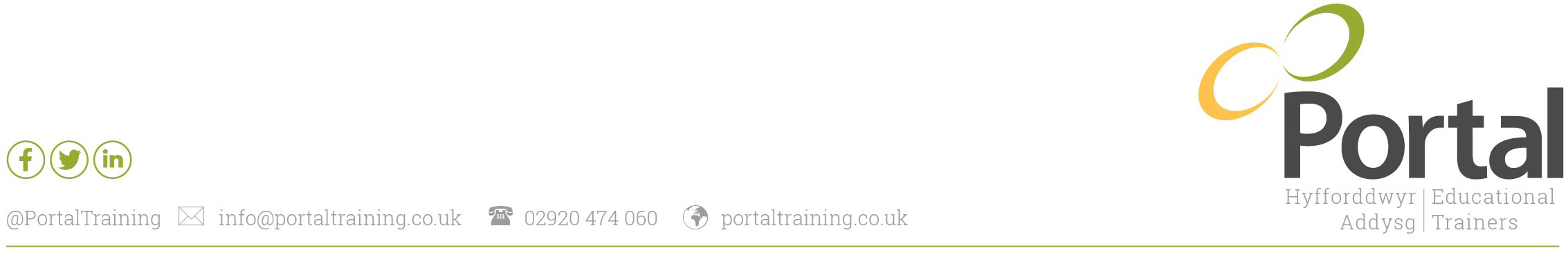 Canllawiau ar gyfer cwblhau eich ffurflen gais.Darllenwch y canllawiau hyn yn ofalus cyn cwblhau eich ffurflen gais. Os ydych yn gwneud cais am fwy nag un swydd, llenwch ffurflen gais wahanol ar gyfer pob swydd wag.Mae'r ffurflen gais yn chwarae rhan bwysig yn ein proses ddethol. Mae'n hollbwysig eich bod yn ei llenwi mor llawn a chywir â phosib.Atodwch eich CV (curriculum vitae) fel tystiolaeth ychwanegol ar gyfer eich ffurflen gais ac nid yn lle cwblhau unrhyw rannau o'r ffurflen.Gwnewch yn siŵr eich bod yn darllen y Disgrifiad Swydd ar gyfer y swydd wag yr ydych yn ymgeisio amdani yn llawn cyn i chi lenwi'r ffurflen gais. Bydd hyn yn eich helpu i benderfynu a ydych chi'n ymgeisydd addas am y swydd.Os nad yw'n bosib cwblhau'r ffurflen gais electronig, rydym yn hapus i dderbyn fersiwn ysgrifenedig wedi'i bostio at:Adran Adnoddau DynolHyfforddiant PortalTŷ Ocean ParkStryd East TyndallCaerdyddCF24 5ETCwblhewch hyn mewn inc du yn unig, gan sicrhau bod y wybodaeth yn glir ac yn ddarllenadwy.GWYBODAETH YCHWANEGOL. Byddwn yn talu sylw i ba mor dda y mae eich profiad a'ch sgiliau yn cwrdd â meini prawf y Disgrifiad Swydd. Dylech, felly, egluro sut rydych chi'n cwrdd â'r meini prawf hyn. Os ydych chi'n teimlo bod angen mwy o le arnoch chi mewn unrhyw ran o'r ffurflen gais, defnyddiwch ddalennau ychwanegol o bapur gan roi eich enw a'r swydd yr ydych yn ymgeisio amdano ar frig pob dalen.I ymgeisio am swydd wag, rhaid i chi fod yn gymwys i weithio yn y DU.GWERTHOEDD CRAIDD PORTAL. Mae hyn yn rhan hanfodol o'r ffurflen gais fel y mae Portal yn recriwtio ar agweddau yn ogystal ag ar sgiliau a phrofiad.